Chapter 1Description Description This chapter discusses the social function, the generic structure, and the linguistic features of a description text. Basic CompetenceYou will be able to evaluate the genre of a text through its structure and features. ObjectivesAfter finishing this chapter, you will be able to analyze a description text. IndicatorsAfter finishing this chapter, you will be able to:Analyze the social function of a description textAnalyze the generic structure of a description textAnalyze the language features of a description text1.1	What Is Description?You write a description text when you want the reader to picture what you are describing. For effective descriptions, you need a clear picture in your mind of who or what it is that you are setting out to describe. Doing this allows you to focus on precise details which make the descriptions come alive in the reader’s mind.A description text describes a particular living, non-living or natural phenomenon. Descriptions can ‘stand alone’ but are often part of other texts, e.g. Information Reports.1.1.1	Social FunctionDescription texts describe the characteristics or features of a thing or a phenomenon.1.1.2	Generic StructureThe generic structure of a description text usually consists of the following elements:Identification: identifying the phenomenon to be described.Description: describing the phenomenon in parts, qualities, or/and characteristics.The following is an example of a description text structure. 1.1.3	Language FeaturesThe following list is the common language features of a description text:Use of nouns or noun groups/phrases, e.g. my dog, the best pet, a great petUse of a variety of types of adjectives, e.g. opinion, factual, numbering, classifyingUse being verbs or linking verbs, and action verbsUse of similes, metaphors and other types of figurative language, particularly in literary descriptionsFocus on specific participant, e.g. Romeo, my dog Use of simple present tenseStudy the language features of the following description text.1.2	Exercise1. Read and study the text below. Then, answer the following questions.What is the social function of the text?Which part of paragraph belongs to identification?Which part of paragraph belongs to description?Find the noun groups.Find the adjectives.What participant is involved?What types of verbs can you find? Give examples.What kind of tense is mostly used? Give examples.2. Read and study the following text. Then, analyze it in terms of its genre.1.3	SummaryDescription texts describe the characteristics or features of a thing or a phenomenon. The generic structure consists of identification, description, and conclusion (optional). A description text uses noun groups, adjectives, linking verbs, and focuses on a specific participant.TitleMy Dog, Romeo IdentificationMy dog, Romeo, is the best pet anyone could have. He is beautiful and easy to care for. Playing with him is lots of fun. He always takes care of me. There isn’t a better pet anywhere.DescriptionWhat does it look like?What can it do?What are its special features?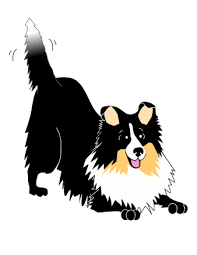 Romeo is a beautiful tricolor Sheltie. He is mostly black with white and a bit of brown. Caring for him is easy because I simply have to make sure he has fresh water and food every day. I exercise him by throwing his toys. Romeo is a good pet because he is nice looking and doesn’t require much care.Romeo is lots of fun to play with. He loves to play catch. He follows me around the house with a toy and drops it on my foot so I will kick it. He can catch just about anything, but his favorite is chasing a Frisbee. I really have fun playing with Romeo.Romeo takes care of me. He always follows me when I leave a room. When I am sitting on the couch he plops down right beside me. When we are outside in the woods he always makes sure that I keep up with the rest of the family. He always watches out for me.Conclusion (Optional)As you can see, Romeo is a great pet. I am proud of him and he doesn’t need much care. Playing with him is always enjoyable. He watches over me and keeps me safe. Romeo is absolutely the best pet that anyone could ever have!TitleMy Dog, Romeo Nouns or noun groups/phrasesAdjectivesBeing verbs, linking verbs (Focus on specific participant) SIMPLE PRESENT TENSEMy dog, (Romeo), IS the best pet anyone could have. He is beautiful and easy to care for. Playing with him is lots of fun. He always TAKES care of me. There isn’t a better pet anywhere.Nouns or noun groups/phrasesAdjectivesBeing verbs, linking verbs (Focus on specific participant) SIMPLE PRESENT TENSERomeo is a beautiful tricolor Sheltie. He is mostly black with white and a bit of brown. Caring for him is easy because I simply HAVE to make sure he HAS fresh water and food every day. I EXERCISE him by throwing his toys. Romeo is a good pet because he is nice looking and DOESN’T REQUIRE much care.Romeo is lots of fun to play with. He LOVES to play catch. He FOLLOWS me around the house with a toy and DROPS it on my foot so I will kick it. He can catch just about anything, but his favorite is chasing a Frisbee. I really HAVE fun playing with Romeo.Romeo TAKES care of me. He always FOLLOWS me when I LEAVE a room. When I am sitting on the couch he PLOPS down right beside me. When we ARE outside in the woods he always MAKES sure that I KEEP up with the rest of the family. He always WATCHES out for me.Nouns or noun groups/phrasesAdjectivesBeing verbs, linking verbs (Focus on specific participant) SIMPLE PRESENT TENSEAs you can see, Romeo is a great pet. I am proud of him and he DOESN’T NEED much care. Playing with him is always enjoyable. He watches over me and keeps me safe. Romeo is absolutely the best pet that anyone could ever have!